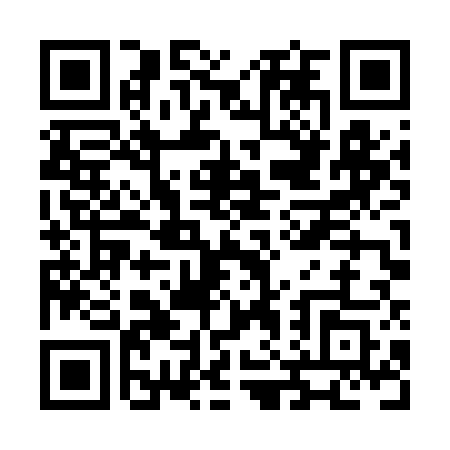 Prayer times for Dover South Mills, Maine, USAMon 1 Jul 2024 - Wed 31 Jul 2024High Latitude Method: Angle Based RulePrayer Calculation Method: Islamic Society of North AmericaAsar Calculation Method: ShafiPrayer times provided by https://www.salahtimes.comDateDayFajrSunriseDhuhrAsrMaghribIsha1Mon2:584:5412:414:508:2710:232Tue2:594:5412:414:508:2710:233Wed3:004:5512:414:508:2710:224Thu3:014:5612:414:508:2710:215Fri3:024:5612:414:508:2610:206Sat3:034:5712:424:508:2610:207Sun3:044:5812:424:508:2510:198Mon3:054:5912:424:508:2510:189Tue3:074:5912:424:508:2510:1710Wed3:085:0012:424:508:2410:1611Thu3:095:0112:424:508:2310:1512Fri3:115:0212:434:508:2310:1413Sat3:125:0312:434:508:2210:1214Sun3:145:0412:434:498:2110:1115Mon3:155:0512:434:498:2110:1016Tue3:165:0612:434:498:2010:0917Wed3:185:0612:434:498:1910:0718Thu3:205:0712:434:498:1810:0619Fri3:215:0812:434:498:1710:0420Sat3:235:0912:434:488:1610:0321Sun3:245:1012:434:488:1510:0122Mon3:265:1112:434:488:1510:0023Tue3:285:1312:434:478:149:5824Wed3:295:1412:434:478:129:5725Thu3:315:1512:434:478:119:5526Fri3:335:1612:434:468:109:5327Sat3:345:1712:434:468:099:5128Sun3:365:1812:434:468:089:5029Mon3:385:1912:434:458:079:4830Tue3:395:2012:434:458:069:4631Wed3:415:2112:434:448:049:44